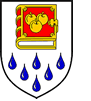 VODOVOD I ODVODNJABISTRA d.o.o.Donja Bistra, Stubička 50910298 BISTRAOIB: 66090092960Tel/Fax: 01/3390-461URBROJ: 238/02-12-19-394-1Bistra, 09.04.2019.Obavijest o početku naplate vodne usluge – odvodnje otpadnih vodaPoštovani,Ovim putem Vas obavještavamo da se od 1. srpnja 2019. godine počinje naplaćivati odvodnja otpadnih voda svim korisnicima koji imaju mogućnost spajanja na sustav javne odvodnje, a sve u skladu s odredbama članka 212. Zakona o vodama (N.N. 153/09, 63/11, 130/11, 56/13, 14/14, 46/18) i članka 6. Odluke o priključenju na komunalne vodne građevine Općine Bistra (Službeni glasnik Općine Bistra broj 7/2011, 4/2013).Sukladno čl.206. st.6. Zakona o vodama (N.N. 153/09, 63/11, 130/11, 56/13, 14/14, 46/18) Vodovod i odvodnja Bistra d.o.o. će Odluku o cijeni vodnih usluga pravovremeno objaviti na svojoj internetskoj stranici kao i na svojoj oglasnoj ploči.Pozivamo sve korisnike koji imaju mogućnost spajanja na sustav javne odvodnje, a još nisu podnijeli zahtjeve za spajanje, da isto učine u što kraćem roku.Za sve ostale informacije, obratite se na broj telefona 01/3390-461.U Bistri 9. travnja 2019. godineVodovod i odvodnja Bistra d.o.o.